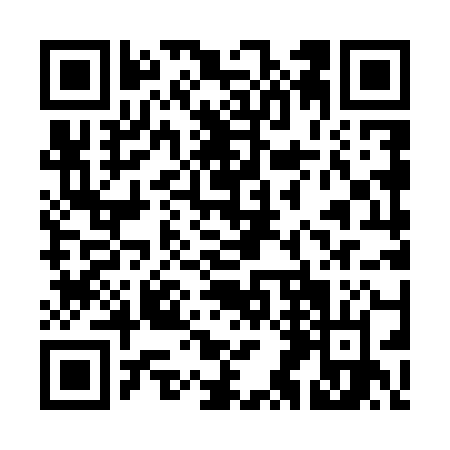 Ramadan times for Ruhnu, EstoniaMon 11 Mar 2024 - Wed 10 Apr 2024High Latitude Method: Angle Based RulePrayer Calculation Method: Muslim World LeagueAsar Calculation Method: HanafiPrayer times provided by https://www.salahtimes.comDateDayFajrSuhurSunriseDhuhrAsrIftarMaghribIsha11Mon4:424:426:5312:374:186:226:228:2612Tue4:384:386:5012:374:206:246:248:2813Wed4:354:356:4812:364:216:266:268:3114Thu4:324:326:4512:364:236:296:298:3315Fri4:294:296:4212:364:256:316:318:3616Sat4:264:266:3912:364:276:336:338:3817Sun4:234:236:3612:354:296:356:358:4118Mon4:194:196:3412:354:306:376:378:4419Tue4:164:166:3112:354:326:406:408:4620Wed4:134:136:2812:344:346:426:428:4921Thu4:094:096:2512:344:366:446:448:5222Fri4:064:066:2212:344:386:466:468:5523Sat4:024:026:2012:334:396:496:498:5724Sun3:593:596:1712:334:416:516:519:0025Mon3:553:556:1412:334:436:536:539:0326Tue3:523:526:1112:334:446:556:559:0627Wed3:483:486:0812:324:466:576:579:0928Thu3:443:446:0612:324:487:007:009:1229Fri3:413:416:0312:324:497:027:029:1530Sat3:373:376:0012:314:517:047:049:1831Sun4:334:336:571:315:538:068:0610:211Mon4:294:296:541:315:548:088:0810:242Tue4:254:256:521:305:568:118:1110:283Wed4:214:216:491:305:588:138:1310:314Thu4:174:176:461:305:598:158:1510:345Fri4:134:136:431:306:018:178:1710:386Sat4:094:096:401:296:028:198:1910:417Sun4:044:046:381:296:048:228:2210:448Mon4:004:006:351:296:068:248:2410:489Tue3:563:566:321:286:078:268:2610:5210Wed3:513:516:291:286:098:288:2810:55